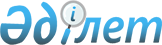 О признании утративших силу некоторых постановлений акимата Каркаралинского районаПостановление акимата Каркаралинского района Карагандинской области от 31 мая 2016 года № 141      В соответствии с Законом Республики Казахстан от 23 января 2001 года "О местном государственном управлении и самоуправлении в Республике Казахстан", постановлением Правительства Республики Казахстан от 17 августа 2006 года № 778 "Об утверждении Правил государственной регистрации нормативных правовых актов" акимат Каркаралинского района ПОСТАНОВЛЯЕТ:

      1. Признать утратившими силу некоторые постановления акимата Каркаралинского района согласно приложению к настоящему постановлению.

      2. Контроль за исполнением настоящего постановления возложить на руководителя аппарата акима Каркаралинского района.

 Список постановлений акимата Каркаралинского района
утратившие силу       1. Постановление акимата Каркаралинского района Карагандинской области от 17 октября 2011 года № 289 "Об установлении квоты рабочих мест для инвалидов и несовершеннолетних выпускников интернатных организаций, лиц, состоящих на учете службы пробации уголовно-исполнительной инспекции, а также лиц, освобожденных из мест лишения свободы на предприятиях и организациях Каркаралинского района", зарегистрировано в Реестре государственной регистрации нормативных правовых актов за № 8-13-107. Опубликовано в газете "Қарқаралы" от 19 ноября 2011 года за № 91-92 (11007).

      2. Постановление акимата Каркаралинского района Карагандинской области от 18 июня 2013 года № 113 "О внесении изменений в постановление акимата Каркаралинского района от 17 октября 2011 года № 289 "Об установлении квоты рабочих мест для инвалидов, лиц, освобожденных из мест лишения свободы и несовершеннолетних выпускников интернатных организаций на предприятиях и организациях Каркаралинского района" зарегистрировано в Реестре государственной регистрации нормативных правовых актов за № 2348. Опубликовано в газете "Қарқаралы" от 20 июля 2013 года за № 57-58 (11179).

      3. Постановление акимата Каркаралинского района Карагандинской области от 27 января 2016 года № 23 "Об организации общественных работ в районе на 2016 год", зарегистрировано в Реестре государственной регистрации нормативных правовых актов за № 3664. Опубликовано в газете "Қарқаралы" от 20 февраля 2016 года за № 15-16 (11450).


					© 2012. РГП на ПХВ «Институт законодательства и правовой информации Республики Казахстан» Министерства юстиции Республики Казахстан
				
      Аким Каркаралинского района

К.М. Максутов
Приложение
к постановлению акимата
Каркаралинского района
от 31 мая 2016 года
№ 141